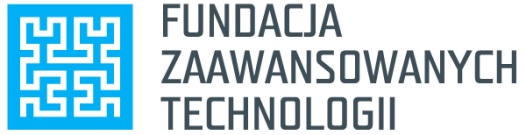 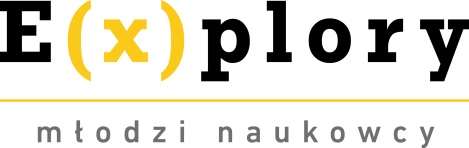 Formularz zgłoszeniowy do udziału w bezpłatnym warsztacie w ramach Strefy Inspiracji E(x)ploryDo wyboru uczestnicy mają następujące lokalizacje oraz tematy zajęć:Regionalne Centrum Naukowo-Technologiczne w Podzamczu k. Kielc, Podzamcze 45, 26-060 Chęciny12.12 – Pasjonaci Programowania, limit miejsc: 60 Wrocławski Park Technologiczny, ul. Duńska 9, Wrocław, budynek Delta26-27.11 – warsztaty z Genetyki oraz Design Thinking, limit miejsc: 183-4.12 – warsztaty z Genetyki oraz Design Thinking, limit miejsc: 18Bydgoski Park Przemysłowo-Technologiczny, IDEA Przestrzeń Biznesu, ul. Bydgoskich Przemysłowców 626 -27.11 – Innobridge, Passio wyprawa na Marsa, limit miejsc: 15 Pomorski Park Naukowo Technologiczny Gdynia, Al. Zwycięstwa 96/98, budynek 1D16.11 – Izolacja DNA i podstawy diagnostyki molekularnej, limit miejsc: 6 17.11 – Roślinne kultury in vitro, limit miejsc: 6 Technopark Pomerania w Szczecinie, ul. Cyfrowa 65-6.11 – Metody i narzędzia kreatywne w realizacji projektów, limit miejsc: 12Warsztaty finansowane są przez Ministerstwo Edukacji Narodowej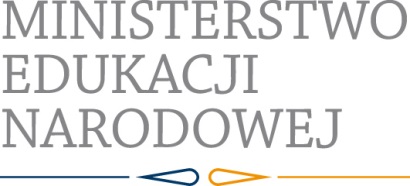 Imię i nazwisko:Adres zamieszkania:Wiek:Adres mailowy oraz numer telefonu:Adres mailowy oraz numer telefonu:Adres uczęszczanej szkoły lub realizowanych studiów: (proszę podać adres instytucji, profil klasy/kierunek studiów, poziom klasy/studiów)Miejsce, data i temat wybranych warsztatów:Opis motywacji do udziału w warsztacie: (do 1000 znaków; dlaczego chcesz wziąć udział w zajęciach; który element programu zainteresował Cię najbardziej, jakie są Twoje doświadczenia z projektami naukowymi)